                                     Устали? Отдохните!!!!


Снимаем напряжение 

Самомассаж  педагогам

Психологическая зарядка для учителя на каждый день

Снятие тревожности у педагогов.Советы.


Упражнение "Внутренний луч"
Это упражнение направлено на снятие у учителя утомления и внутренних «зажимов», на обретение им внутренней стабильности.
Необходимо Занять удобную позу сидя или стоя в зависимости от того, в какой конкретной ситуации упражнение будет выполняться (в учительской, на уроке, в транспорте).
Представьте, что внутри вашей головы, в верхней ее части, возникает светлый луч, который медленно и последовательно движется сверху вниз, освещая изнутри теплым, ровным и расслабляющим светом все части лица, шею, плечи, руки и т. д. По мере движения луча исчезает напряжение в области затылка, разглаживаются морщины на лице, лучше видят глаза, опускаются плечи. «Внутренний луч» как бы формирует новую внешность спокойного человека, довольного собой и своей жизнью, своей профессией и своими учениками.
Мысленное движение «внутреннего луча» сверху вниз, а затем снизу вверх необходимо осуществлять несколько раз. От выполнения упражнения важно получать внутреннее удовольствие, даже наслаждение. Заканчивается упражнение словами: «Я стал новым человеком! Я стал молодым и сильным, спокойным и стабильным! Я все теперь буду делать хорошо!» 

Психическая зарядка для учителя на каждый день

Релакционные упражнения педагогу для урока 

Как снять тревожность педагогу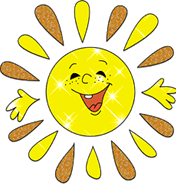 СТРЕСС. КАК С НИМ БОРОТЬСЯСпособы снятия стресса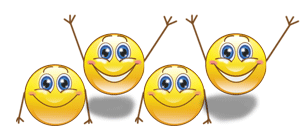   Человек часто подвержен стрессам. Неприятностей и стрессов мы, разумеется, избежать не можем, но в наших силах научиться бороться с их последствиями. Каждый из нас может составить для себя индивидуальную методику избавления от стресса. Вот несколько рекомендаций и упражнений, из которых можно выбрать те, которые лучше всего подходят вашему складу личности и склонностям.  1.Старайтесь избегать таких ситуаций, которые могут вывести вас из себя.  2.Не копите негативные переживания, не запирайте их внутри. Позволяйте себе время от времени "выпускать пар". Не пренебрегайте физической нагрузкой: 100 приседаний - и злости как не бывало.  3.Если что-то или кто-то выводит вас из себя, отправляйтесь на прогулку. И не возвращайтесь до тех пор, пока не успокоитесь!  4.Обсуждайте свои проблемы с окружающими. Проговаривание проблемы вслух способствует ее скорейшему разрешению и облегчает борьбу со стрессом.  5.Поговорите со своим отражением в зеркале.6.Выделите специальный день для размышлений, сядьте и подумайте, что для вас важно в жизни, а от чего можно и отказаться без особых сожалений. Вам необходимо выстроить систему ценностей и руководствоваться в своих действиях по-настоящему важными вещами, а не сиюминутными интересами.7.Возможно, вы слишком зациклены на своих проблемах. Постарайтесь сосредоточиться на светлых сторонах вашей жизни. Вспомните или вообразите себе что-нибудь приятное, хотя бы один крошечный эпизод за последнюю неделю. Что вы ощущали тогда? Как это происходило? Воссоздайте случившееся в памяти как можно полнее. Еще раз насладитесь кратким счастьем, испытанным в тот миг.  8.Попробуйте еще раз пережить стрессовую ситуацию. Задумайтесь, в чем же, собственно, заключаются ваши неприятности. Может быть, все дело не в самом происшествии, а в вашей реакции на него? Мысленно восстановите эту неприятную ситуацию во всех подробностях. Теперь представьте себе наилучший способ выхода из нее. Не выпускайте из воображения положительное разрешение вопроса в течение 10-15 минут. В результате этого упражнения случившееся будет волновать вас намного меньше, ну а если с вами снова повторится нечто подобное, вы без труда справитесь с этим.  9.Если у вас появилась возможность остаться одному, используйте это драгоценное время для медитативных упражнений.  10.Самая простая медитация - абсолютное ничегонеделание. Можно просто смотреть на голую стену. Постарайтесь очистить мозг от всяких мыслей, просто не позволяйте сформироваться ни одной из них. Через 15-20 минут вы почувствуете невероятную расслабленность.  11.Пойте. Где бы и с кем бы вы ни находились… Пение - одно из самых успокаивающих занятий на свете. Когда вы поете, вы даете выход своим эмоциям, открываете душу всему миру.  12.Поплачьте, если очень трудно. Это самая естественная реакция человека на страдания и к тому же основной метод снятия стресса. Плач помогает организму избавиться от скопившихся в нем токсинов, унять эмоциональные страдания.  13.Смейтесь! Несколько минут смеха в день укрепляют сердце и повышают эффективность работы кровеносных сосудов.  14.Примите продолжительную ванну. Горячая (но не обжигающая!) вода растворит все ваши заботы и смоет нервное напряжение. Перед тем как забраться в воду, закройте дверь ванной комнаты и выбросьте из мыслей все, что находится за ней. Для усиления эффекта можно добавить растительные экстракты или ароматические эссенции.Ароматерапия против негативных эмоцийСкорая помощь при сезонном стрессе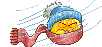 1. Умойтесь холодной водой. Выпейте воды или лучше  сока.                                                          
2. Найдите в теле напряженные мышцы и расслабьте их. Потрясите кистями, руками, ногами.3. Сожмите кисти в кулак что есть силы и продержите их так 10 секунд. Сбросьте напряжение. То же самое проделайте с локтями, плечами, ногами, животом.4. Вдохните животом и медленно выпускайте воздух. Мычите при этом, как будто вы стонете.5. Переведите нервное напряжение в мускульное - пробегитесь и помашите руками.6.Помассируйте тело - прогладьте себя с ног до головы, похлопайте и пощипайте руки, ноги, тело, разотрите шею.7. Сделайте себе массаж лица и головы. Помассируйте мышцы радости, которые находятся в верхней части щек.8. Переключите внимание на посторонний объект. Это может быть блестящий шарик, на котором можно сконцентрировать внимание, или простая безделушка. Внимательно рассмотрите их. Найдите в них что-то новое.9.Нарисуйте вашу стрессовую ситуацию. Сожгите рисунок. Уменьшите значение события. Скажите себе: «Это не конец света! Мы еще поживем! Бывали дни и похуже! Я все равно себя люблю!» Пошлите все к чертям и прогуляйтесь без спешки, смотря на толпу и красивых людей.10.Закройте глаза. Мысленно представьте себе тихое место, в котором вам было хорошо и комфортно. Это то место, которое психологи называют «Безопасное место, в котором восстанавливаются ресурсы». Побудьте в нем несколько минут.Упражнение 1. Этот комплекс очень прост и эффективен, для его выполнения вам не потребуется ничего, кроме стены.Нахмурьте лоб, сильно напрягите лобные мышцы на 10 секунд. Повторите упражнение быстрее, напрягая и расслабляя лобные мышцы с интервалом в 1 секунду. Фиксируйте свои ощущения в каждый момент времени. Крепко зажмурьтесь, напрягите веки на 10 секунд, затем расслабьте – тоже на 10 секунд. Повторите упражнение быстрее. Наморщите нос на 10 секунд. Расслабьте. Повторите быстрее. Крепко сожмите губы. Расслабьте. Повторите быстрее. Сильно упритесь затылком в стену, пол или кровать. Расслабьтесь. Повторите быстрее. Упритесь в стену левой лопаткой, пожмите плечами. Расслабьтесь. Повторите быстрее. Упритесь в стену правой лопаткой, пожмите плечами. Расслабьтесь. Повторите быстрее.Упражнение 2.Если обстановка вокруг накалена и вы чувствуете, что теряете самообладание, этот комплекс можно выполнить прямо на месте, за столом, практически незаметно для окружающих.Так сильно, как можете, напрягите пальцы ног. Затем расслабьте их. Напрягите и расслабьте ступни ног и лодыжки. Напрягите и расслабьте икры. Напрягите и расслабьте колени. Напрягите и расслабьте бёдра. Напрягите и расслабьте ягодичные мышцы. Напрягите и расслабьте живот. Расслабьте спину и плечи. Расслабьте кисти рук. Расслабьте предплечья. Расслабьте шею. Расслабьте лицевые мышцы. Посидите спокойно несколько минут, наслаждаясь полным покоем. Когда вам покажется, что медленно плывёте, - вы полностью расслабились. Упражнение 3.Это упражнение можно делать в любом месте. Нужно сесть поудобнее, сложить руки на коленях, поставить ноги на землю и найти глазами предмет, на котором можно сосредоточить своё внимание.Начните считать от 10 до 1, на каждом счёте делая вдох и медленный выдох. (Выдох должен быть заметно длиннее вдоха.) Закройте глаза. Снова посчитайте от 10 до 1, задерживая дыхание на каждом счёте. Медленно выдыхайте, представляя, как с каждым выдохом уменьшается и, наконец, исчезает напряжение. Не открывая глаз, считайте от 10 до 1. На этот раз представьте, что выдыхаемый вами воздух окрашен в тёплые пастельные тона. С каждым выдохом цветной туман сгущается, превращается в облака. Плывите по ласковым облакам до тех пор, пока глаза не откроются сами. Чтобы найти нужный ритм счёта, дышите медленно и спокойно, отгораживаясь от всевозможных волнений. Этот метод очень хорошо ослабляет стресс. Через неделю начните считать от 20 до 1, ещё через неделю – от 30 и так до 50.